				Commission AMES « secondaire I » 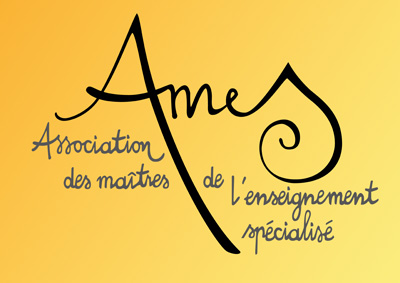 				Mandat du comité pour l’année 15-16Vu :La décision de l’AG 2015 de constituer la commission ;La volonté du comité de comprendre le fonctionnement ES au secondaire I.Considérant :La grande diversité de fonctionnement de l’ES dans les CO du Valais Romand ;L’importance de dialoguer avec l’OES sur la satisfaction des ES dans les différents systèmes.Le comité AMES demande à la commission de :Récolter sous forme de tableau synthétique les tendances particulières de fonctionnement (différences, ressemblances) dans un échantillon de CO du Valais RomandMettre en avant les actions possibles à entreprendre par le comitéModalités :La commission est présidée par un-e membre du comité ;La commission tient un PV succinct de chaque séance et en assure la transmission à la secrétaire AMES ;Les jetons de présence sont attribués ;Le délai de restitution est fixé à juin 2016